Kochane Krasnoludki dziś proponujemy:CZYTANIE WIERSZA  Agnieszki Dziechciarczyk „Ekologicznie”: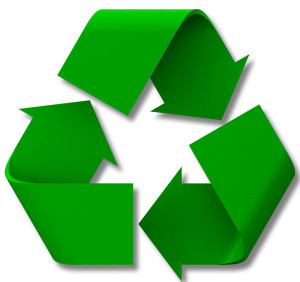 Ekologia jest ci bliskaNie zaśmiecaj środowiskaWykorzystuj, co się daDobrą radę Tobie dam Masz kartony i papiery Na makulaturę zbierajButle, folie, pojemniki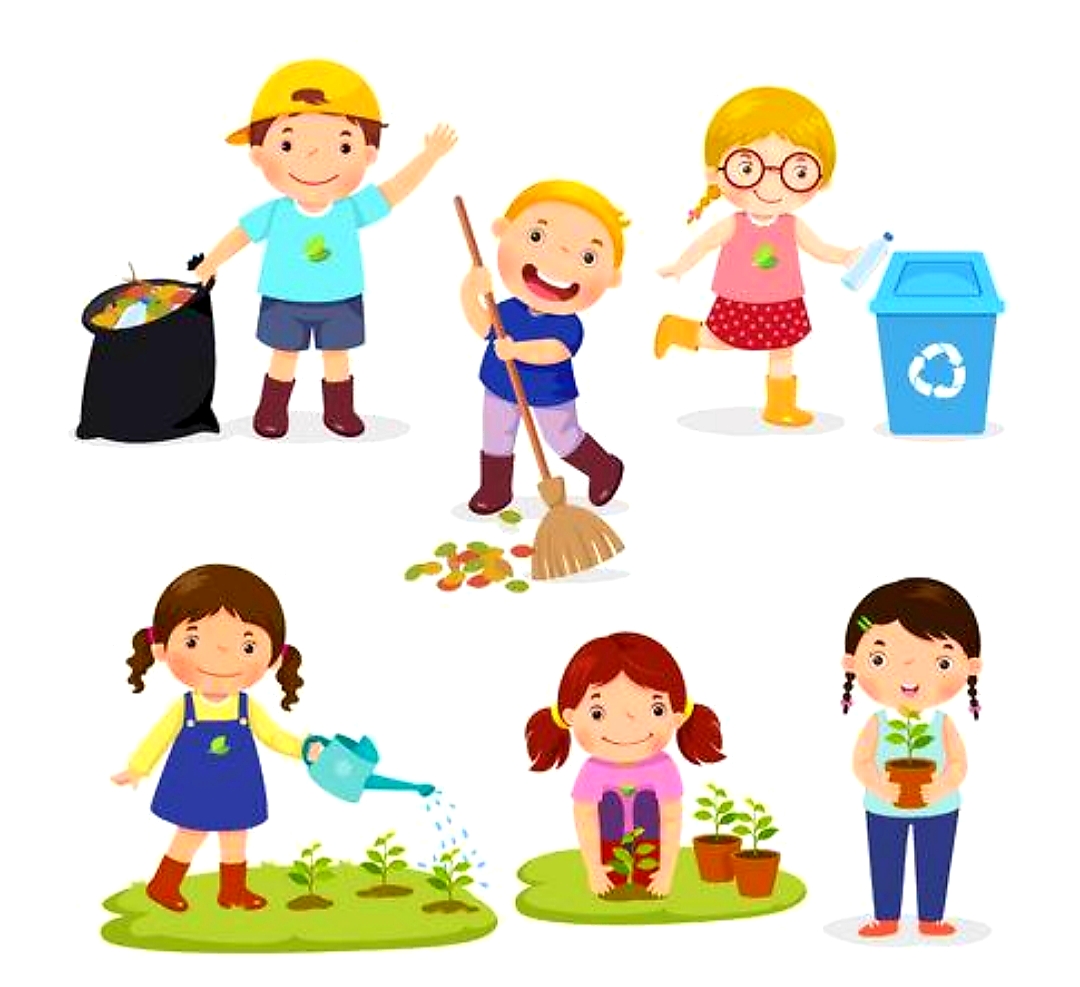 Odłóż na bok, gdzie plastikiZ tych produktów odrzuconychMożesz nowe mieć fasonyI zabawę świetną, nowąKreatywną, pomysłowąZ butli możesz zrobić świnkę Z pudła domek, przy nim lalkęSamochodzik, ciężarówkęOdkurzacz i pralkęDrugie życie nadaj śmieciomNiech posłużą trochę dzieciomNa recykling oddaj potemPod nową postacią wrócą z powrotemROZMOWA NA TEMAT WIERSZA – wyjaśnienie niezrozumiałych pojęć, co to znaczy recykling? Co robią dzieci na obrazku powyżej?SŁOŃCE ŚWIECI, PADA DESZCZ – na dywanie rozłożone są gazety (tyle ile dzieci).                Na hasło: słońce świeci – dzieci chodzą po pokoju, na hasło: pada deszcz – podnoszą gazetę            i trzymają ją nad głową jak parasol.ZABAWA RUCHOWA przy muzyce „Samoloty” -dzieci wybierają się na  wycieczkę samolotem, aby sprawdzić czy na naszej ziemi są zanieczyszczenia. PIÓRKA - ćwiczenia oddechowe - dmuchanie w piórkaKOLOR – zabawa ruchowa  orientacyjno – porządkowa, przybory: książki i szarfy (mogą być gumeczki do włosów na rączkę). Dzieci otrzymują szarfy, które zakładają przez jedno ramię, nauczycielka rozkłada książki po całej sali (pokoju). Dzieci biegną w rytm tamburyna omijając książki, na sygnał znajdź swój kolor, stają na krążku w kolorze swojej szarfy, Zabawę powtarzamy kilkakrotnie, dzieci mogą zmieniać się kolorami szarf.WIOSNA BUDZI KWIATY – zabawa ruchowa. Kucamy na dywanie w rozsypce, rodzic chodzi między dzieckiem/ćmi, kogo dotknie rodzic (który odgrywa rolę pani Wiosny), wówczas dziecko, jak kwiatek podnosi się do góry i rozkwita, z rączkami rozłożonymi. Zabawę kończymy, gdy wszystkie dzieci - kwiatki już stoją.RE RE KUM KUM – zabawa ruchowa z elementem podskoku. Dzieci przykucają, nogi mają szeroko rozstawione, ręce trzymają pomiędzy nogami opierając o podłogę. Naśladują skoki żabek.KARTA PRACY – zapraszamy do  utrwalenia poznanych kolorów, pamiętasz do jakich pojemników (kolor) wyrzucaliśmy jakie śmieci?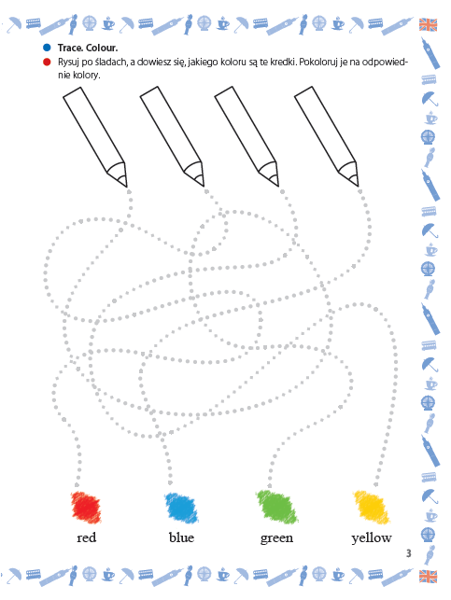 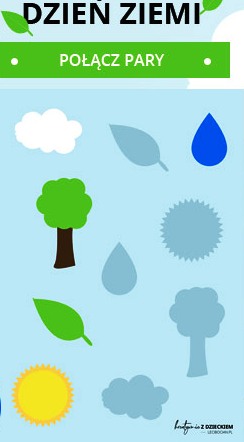 DRODZY RODZICE Z DZIEĆMI! Tym razem zapraszamy do wspólnej pracy plastyczno – technicznej pt.: „Zrób coś z niczego ”. Poniżej przedstawiam kIlka pomysłów, może być również inwencja twórcza własna. Powodzenia!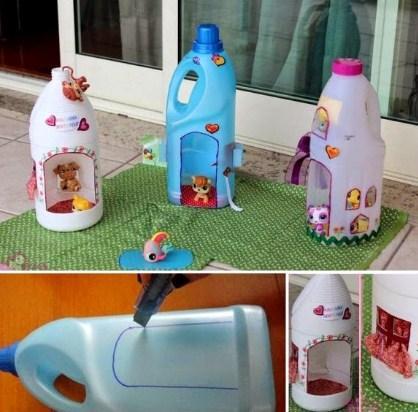 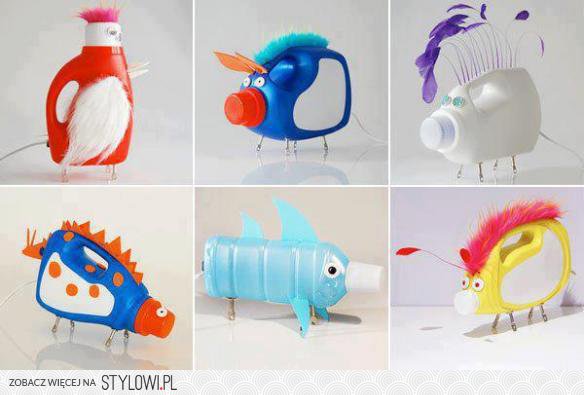 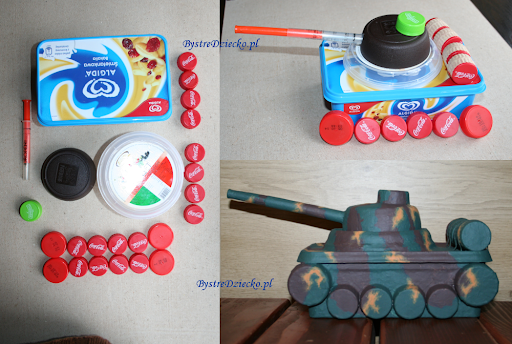 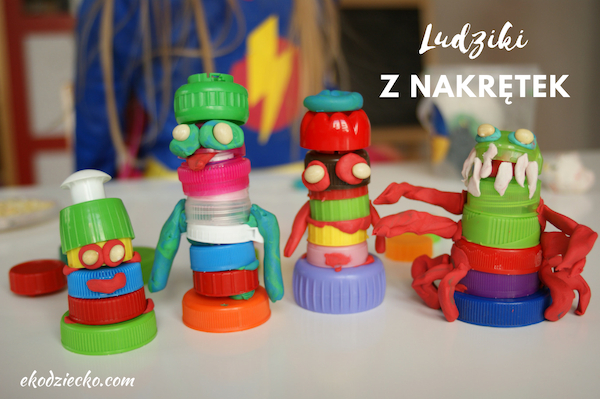 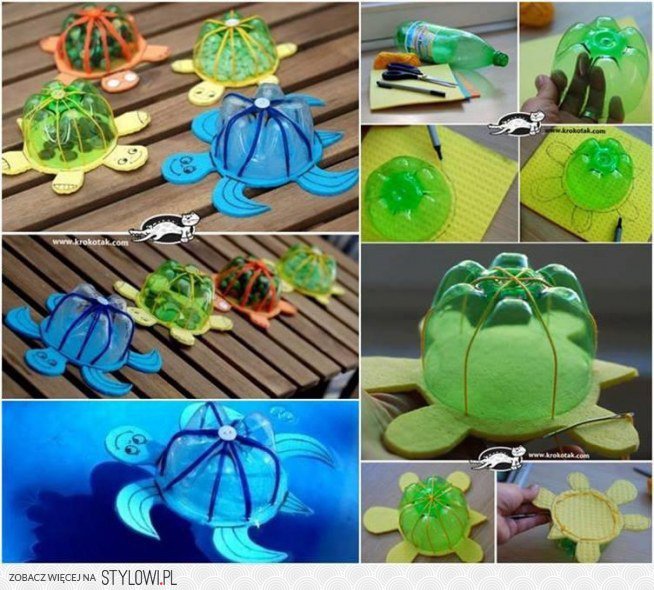 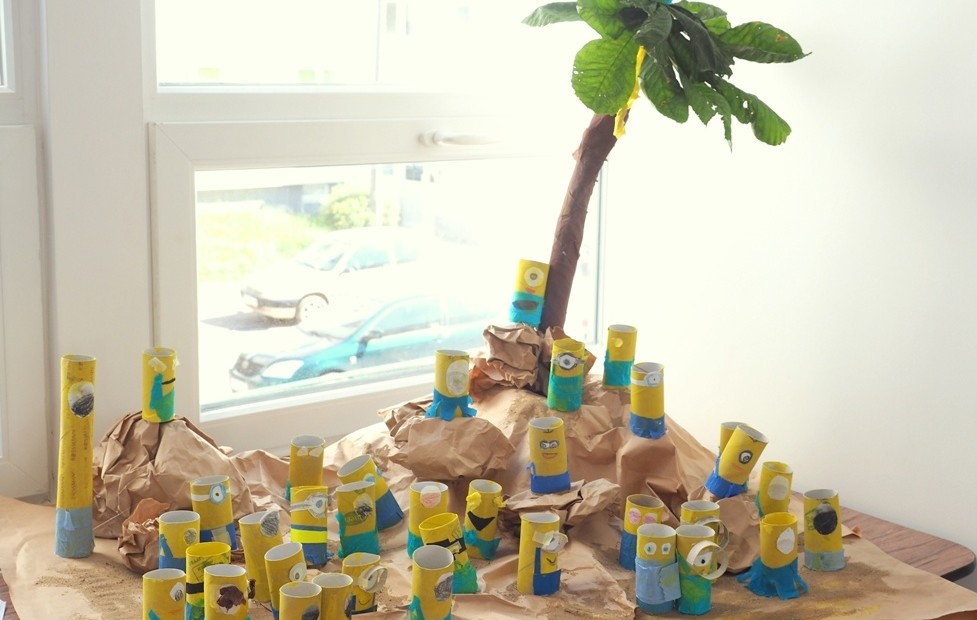 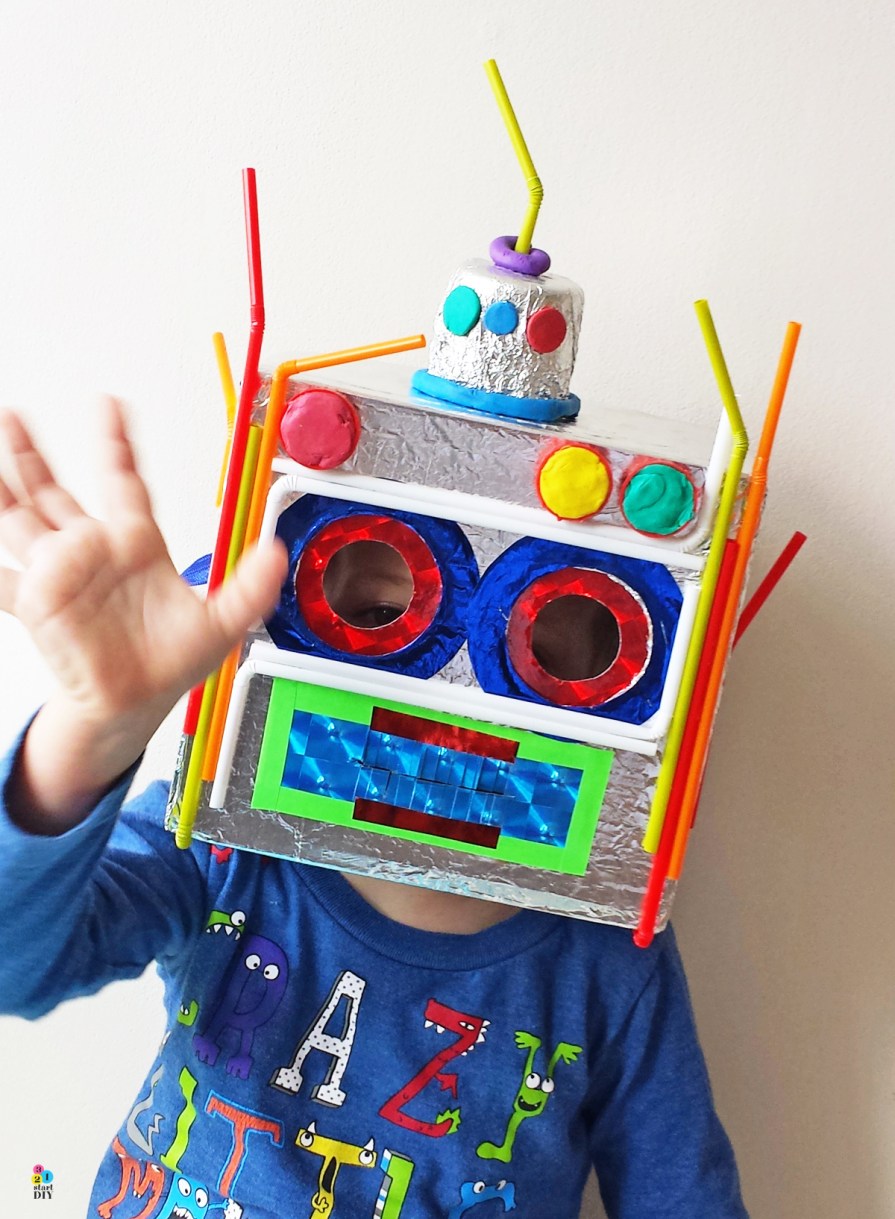 